Интернет - викторина «Российская империя в памятниках художественной культуры»Не забудьте правильно оформить заявку:ФИО ____________________________________город____________________________________ОУ______________________________________класс_____________________________________ФИО, должность учителя_______________________________В ответах на вопросы викторины самое главное – самостоятельная формулировка! Копирование текста из интернета без собственной обработки оценивается минимальными балламиЭтот мастер всю жизнь мечтал работать «к славе великой империи, к чести своего века, к беспримерной памяти будущих времён, к украшению столичного града, к утехе и удовольствию своего народа». Но, к сожалению, многим его замыслам не суждено было осуществиться.Назовите мастера и его шедевр, который удалось воплотить в жизнь.Императоры Петр I и Александр II пригласили швейцарцев, Александр I и Павел I – итальянцев,  Екатерина II – шотландца, а Николай I и Николай II предпочли русских мастеров.О каких мастерах идет речь? Назовите их род деятельности, имена и наиболее выдающиеся творения (можно представить в виде таблицы).Почему Петр I выбрал южный берег Финского залива для строительства Петергофа?В XVIII веке при дворе существовал оркестр, играющий только для императорских и приближенных к ним особ. В 1760-е годы музыканты этого оркестра разделились на две группы. На какие группы разделились музыканты? В чем заключались их функции?Событиям Отечественной войны 1812 года посвятили свои произведения многие композиторы. Одно из них - фортепьянная пьеса «Торжественный марш на вход в Париж Его Величества Императора Александра I».  Назовите автора этого музыкального сочинения. Каким образом Париж был взят русскими войсками без единого выстрела?Когда был утвержден первый официальный гимн Российской империи? С какой просьбой Николай I обратился к князю Львову?Что используется в исполнении «Торжественной увертюры 1812г.» П.И. Чайковского, кроме оркестра и хора?Назовите авторов первого гимна Российской империи (правда, не признанного официально). Где и в честь кого он был впервые исполнен?Коронационный портрет российской императрицы Анны Иоанновны выполнен французским живописцем Луи Караваком, работавшим в России с петровских времен. В своем творчестве художник использует приемы стиля барокко – пышность интерьера и одежд, выразительность деталей.Рассмотрите портрет, назовите и опишите атрибуты власти Российской империи, присутствующие в картине.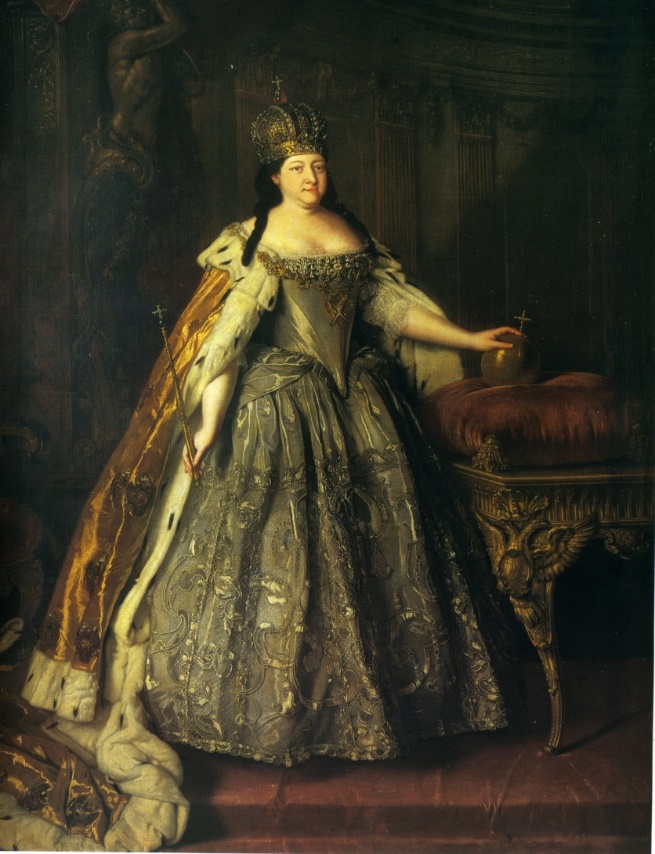 Это произведение – высшее достижение в развитии русского парадного портрета. Величественный облик знатного вельможи, «Бриллиантовый князь», прозванный Державиным «павлином», изображен среди дворцовой обстановки, предстает перед зрителем в ослепительном блеске парадного облачения.Назовите картину и ее автора. Как окружающий князя антураж указывает на принадлежность портретируемого ко двору Этот мастер создавал свою картину, когда в России готовились отметить в 1872 г. 200-летие со дня рождения Петра Великого. Художник был искренне захвачен личностью Петра: «Я чувствовал во всем и везде величие и след петровской эпохи, - писал он. – Чувство это было так сильно, что я невольно увлекся Петром и под влиянием этого увлечения задумал свою картину».Как называется картина и кто её автор? Как эту работу приняли современники?В середине 70-х годов XVIII века Федот Иванович Шубин создал своеобразный цикл исторических портретов для украшения Чесменского дворца.Кого изобразил в этой серии скульптор? Расскажите об особенностях изображения портретируемых. В начале 1703 года в школьном театре  Славяно-греко-латинской академии  было поставлено «триумфальное действо» под названием «Торжество мира православного».Расскажите  об этой постановке. Какому историческому событию она была посвящена? 31 октября 2020 года в Крыму, в Приморском парке Алушты, был открыт бронзовый монумент в память о встрече цесаревича Николая Александровича и его невесты принцессы Алисы.Назовите авторов этой композиции. Кто изображен по обеим сторонам от главных героев?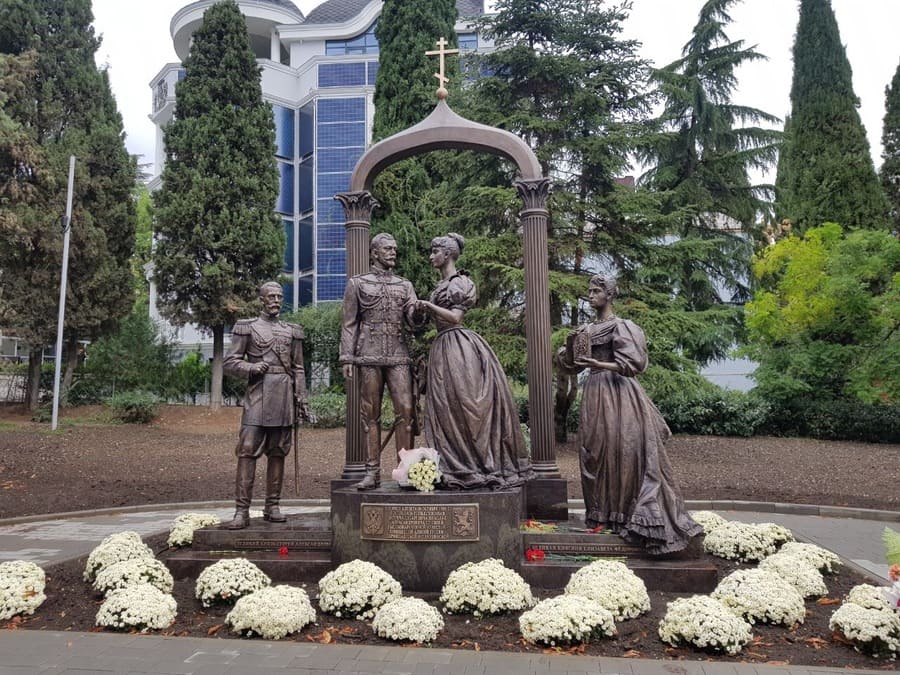  Однажды вечером по указу российской императрицы, ввиду малого числа человек на мероприятии, были разосланы ездовые к более значительным людям с вопросом, почему они не были, и с уведомлением, что впредь «за неприезд полиция будет каждый раз взыскивать по пятидесяти рублей штрафа».Назовите императрицу, издавшую указ, и поясните, «неприезд» куда с этого момента карался штрафом?